NO. 44 JOURNALof theHOUSE OF REPRESENTATIVESof theSTATE OF SOUTH CAROLINA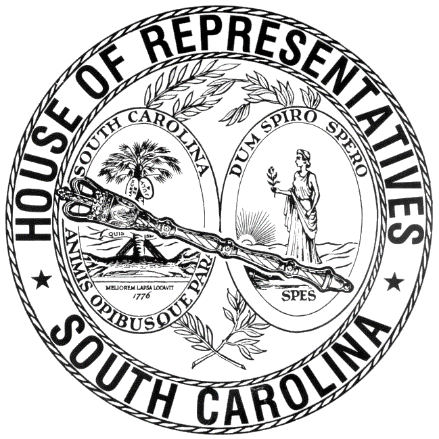 REGULAR SESSION BEGINNING TUESDAY, JANUARY 8, 2019 ________THURSDAY, SEPTEMBER 24, 2020(STATEWIDE SESSION)Indicates Matter StrickenIndicates New MatterThe House assembled at 10:00 a.m.Deliberations were opened with prayer by Rev. Charles E. Seastrunk, Jr., as follows:	Our thought for today is from Psalm 8:4: “What are human beings that you are mindful of them, mortals that you care for them?”	Let us pray. Almighty God, we are grateful to You for these women and men who give of their time and talents to this Assembly. Keep them safe and fill them with the message of hope for a better future as we endure COVID. We pray for all who are suffering and pray that their health be returned. Bless our defenders of freedom and first responders as they care for us. Bless our Nation, President, State, Governor, Speaker, and all who serve in this Assembly. Heal the wounds, those seen and those hidden, of our brave warriors who suffer and sacrifice for our freedom. Lord, in Your mercy, hear our prayers. Amen. Pursuant to Rule 6.3, the House of Representatives was led in the Pledge of Allegiance to the Flag of the United States of America by the SPEAKER.After corrections to the Journal of the proceedings of yesterday, the SPEAKER ordered it confirmed.MOTION ADOPTEDRep. JEFFERSON moved that when the House adjourns, it adjourn in memory of Deacon Edward L. Carter of Berkeley County, which was agreed to.ROLL CALLThe roll call of the House of Representatives was taken resulting as follows:Total Present--114LEAVE OF ABSENCEThe SPEAKER granted Rep. CHELLIS a leave of absence for the day.LEAVE OF ABSENCEThe SPEAKER granted Rep. HAYES a leave of absence for the day.LEAVE OF ABSENCEThe SPEAKER granted Rep. B. NEWTON a leave of absence for the day.LEAVE OF ABSENCEThe SPEAKER granted Rep. YOW a leave of absence for the day.LEAVE OF ABSENCEThe SPEAKER granted Rep. CRAWFORD a leave of absence for the day due to medical reasons.LEAVE OF ABSENCEThe SPEAKER granted Rep. GILLIARD a leave of absence for the day.LEAVE OF ABSENCEThe SPEAKER granted Rep. ANDERSON leave of absence for the remainder of the day to attend the NCOIL Meeting in Alexandria, VA. .MESSAGE FROM THE SENATEThe following was received:Columbia, S.C., Wednesday, September 23, 2020 Mr. Speaker and Members of the House:The Senate respectfully informs your Honorable Body that it concurs in the amendments proposed by the House to S. 1099:S. 1099 -- Senators Talley, Shealy, Turner, Hutto, Sabb, Climer, McLeod, Gambrell, Johnson, Campsen, Scott, Williams and Reese: A BILL TO AMEND THE CODE OF LAWS OF SOUTH CAROLINA, 1976, BY ADDING SECTION 61-4-942, SO AS TO PROVIDE THAT A MANUFACTURER, BREWER, OR IMPORTER OF BEER SHALL NOT REQUEST OR REQUIRE THAT A WHOLESALER SUBMIT CERTAIN INFORMATION FOR BEER BRANDS NOT MANUFACTURED, BREWED, OR IMPORTED BY THE MANUFACTURER, BREWER, OR IMPORTER; SHALL NOT MANDATE CERTAIN EMPLOYMENT MATTERS; SHALL NOT REQUEST OR REQUIRE A WHOLESALER TO PAY BEER BRAND MARKETING OR ADVERTISING FUNDS; SHALL NOT SHIP, INVOICE, OR INITIATE PAYMENT FOR ANY QUANTITY OF BEER IN EXCESS OF THAT FORECAST BY A WHOLESALER OR FOR ANY POINT OF SALE ADVERTISING OR OTHER ITEMS IN EXCESS OF THAT SPECIFIED BY THE WHOLESALER; SHALL NOT ATTRIBUTE ANY FINANCIAL INTEREST TO A WHOLESALER FOR BEER NOT IN THE WHOLESALER'S POSSESSION; SHALL NOT REQUEST OR REQUIRE A WHOLESALER TO PAY FOR CERTAIN MATTERS PERTAINING TO SOFTWARE OWNED OR MANDATED BY THE MANUFACTURER, BREWER, OR IMPORTER; AND SHALL NOT REQUIRE PAYMENT OF A PENALTY BY THE WHOLESALER FOR NONCOMPLIANCE WITH ANY REQUIREMENT OF THE MANUFACTURER, BREWER, OR IMPORTER, EXCLUDING CERTAIN FEES OR INTEREST.and has ordered the Bill enrolled for ratification.Very respectfully,President Received as information.  MESSAGE FROM THE SENATEThe following was received:Columbia, S.C., Wednesday, September 23, 2020 Mr. Speaker and Members of the House: The Senate respectfully informs your Honorable Body that it has requested and has granted free conference powers and appointed Senators Cromer, Sheheen and Corbin of the Committee of Free Conference on the part of the Senate on H. 4431:H. 4431 -- Reps. Jordan, Fry, Rose, Forrest, Anderson, Hyde, B. Cox, Elliott, Morgan, B. Newton, Rutherford, Long, Magnuson, Clemmons, Davis, Taylor, Hewitt, Pope, Ligon, Tallon, D. C. Moss, Blackwell, Kirby, Sandifer, Jefferson, R. Williams, Kimmons, Murphy, Chellis and Daning: A BILL TO AMEND THE CODE OF LAWS OF SOUTH CAROLINA, 1976, BY ADDING ARTICLE 4 TO CHAPTER 1, TITLE 6 SO AS TO PROVIDE BUSINESS LICENSE TAX REFORM, TO PROVIDE DEFINITIONS, TO PROVIDE FOR THE WAY IN WHICH A BUSINESS LICENSE TAX IS COMPUTED, TO PROVIDE FOR THE WAY IN WHICH TO PURCHASE A BUSINESS LICENSE, TO PROVIDE THAT A TAXING JURISDICTION SHALL ADOPT THE LATEST STANDARDIZED BUSINESS LICENSE CLASS SCHEDULE, TO PROVIDE THE WAY IN WHICH A BUSINESS LICENSE OFFICIAL SHALL SERVE NOTICE OF ASSESSMENT OF BUSINESS LICENSE TAX DUE; TO AMEND SECTIONS 4-9-30 AND 5-7-30, RELATING TO THE DESIGNATION OF POWERS IN COUNTY GOVERNMENT AND THE POWERS CONFERRED UPON MUNICIPALITIES, RESPECTIVELY, SO AS TO PROVIDE THAT A BUSINESS LICENSE TAX MUST BE GRADUATED ACCORDING TO THE BUSINESS TAXABLE INCOME AND THAT A WHOLESALER DELIVERING GOODS IN CERTAIN INSTANCES IS NOT SUBJECT TO THE BUSINESS LICENSE TAX; TO AMEND SECTION 6-1-120, RELATING TO THE CONFIDENTIALITY OF COUNTY OR MUNICIPAL TAXPAYER INFORMATION, SO AS TO ALLOW THE SHARING OF CERTAIN DATA AND CERTAIN BUSINESS LICENSE TAXES; TO AMEND SECTION 12-4-310, RELATING TO THE DEPARTMENT OF REVENUE'S POWERS AND DUTIES, SO AS TO PROVIDE THAT THE DEPARTMENT SHALL MAKE CERTAIN RECORDS AVAILABLE TO CERTAIN AUTHORITIES LEVYING A TAX BASED ON BUSINESS TAXABLE INCOME.Very respectfully,President Received as information.  MESSAGE FROM THE SENATEThe following was received:Columbia, S.C., Wednesday, September 23, 2020 Mr. Speaker and Members of the House:The Senate respectfully informs your Honorable Body that it has adopted the report of the Committee of Free Conference on H. 4431:H. 4431 -- Reps. Jordan, Fry, Rose, Forrest, Anderson, Hyde, B. Cox, Elliott, Morgan, B. Newton, Rutherford, Long, Magnuson, Clemmons, Davis, Taylor, Hewitt, Pope, Ligon, Tallon, D. C. Moss, Blackwell, Kirby, Sandifer, Jefferson, R. Williams, Kimmons, Murphy, Chellis and Daning: A BILL TO AMEND THE CODE OF LAWS OF SOUTH CAROLINA, 1976, BY ADDING ARTICLE 4 TO CHAPTER 1, TITLE 6 SO AS TO PROVIDE BUSINESS LICENSE TAX REFORM, TO PROVIDE DEFINITIONS, TO PROVIDE FOR THE WAY IN WHICH A BUSINESS LICENSE TAX IS COMPUTED, TO PROVIDE FOR THE WAY IN WHICH TO PURCHASE A BUSINESS LICENSE, TO PROVIDE THAT A TAXING JURISDICTION SHALL ADOPT THE LATEST STANDARDIZED BUSINESS LICENSE CLASS SCHEDULE, TO PROVIDE THE WAY IN WHICH A BUSINESS LICENSE OFFICIAL SHALL SERVE NOTICE OF ASSESSMENT OF BUSINESS LICENSE TAX DUE; TO AMEND SECTIONS 4-9-30 AND 5-7-30, RELATING TO THE DESIGNATION OF POWERS IN COUNTY GOVERNMENT AND THE POWERS CONFERRED UPON MUNICIPALITIES, RESPECTIVELY, SO AS TO PROVIDE THAT A BUSINESS LICENSE TAX MUST BE GRADUATED ACCORDING TO THE BUSINESS TAXABLE INCOME AND THAT A WHOLESALER DELIVERING GOODS IN CERTAIN INSTANCES IS NOT SUBJECT TO THE BUSINESS LICENSE TAX; TO AMEND SECTION 6-1-120, RELATING TO THE CONFIDENTIALITY OF COUNTY OR MUNICIPAL TAXPAYER INFORMATION, SO AS TO ALLOW THE SHARING OF CERTAIN DATA AND CERTAIN BUSINESS LICENSE TAXES; TO AMEND SECTION 12-4-310, RELATING TO THE DEPARTMENT OF REVENUE'S POWERS AND DUTIES, SO AS TO PROVIDE THAT THE DEPARTMENT SHALL MAKE CERTAIN RECORDS AVAILABLE TO CERTAIN AUTHORITIES LEVYING A TAX BASED ON BUSINESS TAXABLE INCOME.Very respectfully,President Received as information.  H. 4431--ORDERED ENROLLED FOR RATIFICATIONThe Report of the Committee of Free Conference having been adopted by both Houses, and this Bill having been read three times in each House, it was ordered that the title thereof be changed to that of an Act and that it be enrolled for ratification.S. 1191--ORDERED ENROLLED FOR RATIFICATIONThe following Bill was taken up:S. 1191 -- Senator M. B. Matthews: A BILL TO AMEND SECTION 1 OF ACT 476 OF 1998, RELATING TO THE JASPER COUNTY BOARD OF EDUCATION, TO REQUIRE A CANDIDATE SEEKING ELECTION TO SUBMIT A STATEMENT OF CANDIDACY RATHER THAN A SIGNED PETITION.The Bill was read the third time, passed and having received three readings in both Houses, it was ordered that the title be changed to that of an Act, and that it be enrolled for ratification.  RETURNED TO THE SENATE WITH AMENDMENTSThe following Bill was taken up, read the third time, and ordered returned to the Senate with amendments:S. 163 -- Senator Bennett: A BILL TO AMEND CHAPTER 3, TITLE 56 OF THE 1976 CODE, RELATING TO MOTOR VEHICLE REGISTRATION AND LICENSING, BY ADDING ARTICLE 148, TO PROVIDE THAT THE DEPARTMENT OF MOTOR VEHICLES MAY ISSUE "AIR MEDAL" SPECIAL LICENSE PLATES.ORDERED ENROLLED FOR RATIFICATIONThe following Bills were read the third time, passed and, having received three readings in both Houses, it was ordered that the title of each be changed to that of an Act, and that they be enrolled for ratification:S. 1048 -- Senators Rice, Rankin, Campbell and Alexander: A BILL TO AMEND SECTION 13-1-1030, CODE OF LAWS OF SOUTH CAROLINA, 1976, RELATING TO THE MEMBERS SERVING ON THE AERONAUTICS COMMISSION, SO AS TO PROVIDE THAT A RESIDENT COMMISSION MEMBER MAY NOT SERVE FOR MORE THAN TWO CONSECUTIVE TERMS; AND TO AMEND SECTION 13-1-1050, RELATING TO THE TERMS OF THE AERONAUTICS COMMISSION, SO AS TO MAKE CONFORMING CHANGES.S. 1068 -- Senator Campsen: A BILL TO AMEND SECTION 50-1-30, CODE OF LAWS OF SOUTH CAROLINA, 1976, RELATING TO THE CLASSIFICATION OF BIRDS, ANIMALS, AND FISH, SO AS TO CLASSIFY CERTAIN BIRDS AS MIGRATORY WATERFOWL; TO REPEAL SECTION 50-11-20 RELATING TO THE MIGRATORY WATERFOWL COMMITTEE; AND TO REPEAL SECTION 50-9-670 RELATING TO MIGRATORY WATERFOWL PERMITS.S. 181 -- Senators McElveen, Johnson, McLeod, Climer and Shealy: A BILL TO AMEND SECTION 63-9-80 OF THE 1976 CODE, RELATING TO THE REQUIRED DISCLOSURE OF INFORMATION TO A PROSPECTIVE ADOPTIVE PARENT, TO PROVIDE THAT BIOLOGICAL PARENTS MAY PROVIDE THEIR PERSONAL MEDICAL HISTORY INFORMATION AT THE TIME OF CONSENT OR RELINQUISHMENT FOR THE PURPOSES OF ADOPTION, TO PROVIDE THAT, IF THE INFORMATION IS PROVIDED, THEN IT SHALL BE MADE AVAILABLE TO THE PROSPECTIVE ADOPTIVE PARENT, AND TO PROVIDE THAT THE INFORMATION MUST ALSO BE DEPOSITED WITH THE COURT AND MAY BE MADE AVAILABLE TO THE ADOPTEE WHEN THE ADOPTEE REACHES THE AGE OF MAJORITY OR, PRIOR TO THAT TIME, IF IT IS IN THE BEST INTEREST OF THE CHILD.RECURRENCE TO THE MORNING HOURRep. MCKNIGHT moved that the House recur to the morning hour, which was agreed to.HOUSE RESOLUTIONThe following was introduced:H. 5613 -- Reps. Bryant, Alexander, Allison, Anderson, Atkinson, Bailey, Bales, Ballentine, Bamberg, Bannister, Bennett, Bernstein, Blackwell, Bradley, Brawley, Brown, Burns, Calhoon, Caskey, Chellis, Chumley, Clary, Clyburn, Cobb-Hunter, Cogswell, Collins, B. Cox, W. Cox, Crawford, Daning, Davis, Dillard, Elliott, Erickson, Felder, Finlay, Forrest, Forrester, Fry, Funderburk, Gagnon, Garvin, Gilliam, Gilliard, Govan, Haddon, Hardee, Hart, Hayes, Henderson-Myers, Henegan, Herbkersman, Hewitt, Hill, Hiott, Hixon, Hosey, Howard, Huggins, Hyde, Jefferson, Johnson, Jones, Jordan, Kimmons, King, Kirby, Ligon, Long, Lowe, Lucas, Mace, Mack, Magnuson, Martin, Matthews, McCravy, McDaniel, McGinnis, McKnight, Moore, Morgan, D. C. Moss, V. S. Moss, Murphy, B. Newton, W. Newton, Norrell, Oremus, Ott, Parks, Pendarvis, Pope, Ridgeway, Rivers, Robinson, Rose, Rutherford, Sandifer, Simrill, G. M. Smith, G. R. Smith, Sottile, Spires, Stavrinakis, Stringer, Tallon, Taylor, Thayer, Thigpen, Toole, Trantham, Weeks, West, Wetmore, Wheeler, White, Whitmire, R. Williams, S. Williams, Willis, Wooten and Yow: A HOUSE RESOLUTION TO CONGRATULATE SOPHIA MADELEINE SIMPKINS, A NATIVE OF GOTHENBURG, SWEDEN, UPON THE OCCASION OF HER NATURALIZATION TO BECOME A CITIZEN OF THE UNITED STATES OF AMERICA.The Resolution was adopted.SPEAKER PRO TEMPORE IN CHAIRH. 3780--SENATE AMENDMENTS CONCURRED IN AND BILL ENROLLEDThe Senate Amendments to the following Bill were taken up for consideration: H. 3780 -- Reps. White, Hixon, Taylor, Cobb-Hunter, Funderburk, Anderson, Hewitt, R. Williams, Davis, Brown, Weeks, Rivers, S. Williams and Gilliard: A BILL TO AMEND THE CODE OF LAWS OF SOUTH CAROLINA, 1976, BY ADDING ARTICLE 3 TO CHAPTER 7, TITLE 59 SO AS TO CREATE THE "GROWING RURAL ECONOMIES WITH ACCESS TO TECHNOLOGY (GREAT) PROGRAM", TO FACILITATE THE DEPLOYMENT OF BROADBAND TO UNSERVED AREAS OF THE STATE, TO PROVIDE DEFINITIONS, TO ESTABLISH THE GROWING RURAL ECONOMIES WITH ACCESS TO TECHNOLOGY FUND, TO PROVIDE THAT ANY PROPERTY OWNED BY A MUNICIPALITY MAY BE LEASED OR RENTED IN CERTAIN SITUATIONS, TO PROVIDE THAT A MUNICIPALITY-OWNED UTILITY MAY BE LEASED, TO PROVIDE THAT A MUNICIPALITY IS AUTHORIZED TO SELL OR LEASE ANY PUBLIC ENTERPRISE THAT IT OWNS, TO PROVIDE THAT THE STATE SHALL ALLOW COLLOCATION, INSTALLATION, AND OPERATION OF CERTAIN EQUIPMENT BY A BROADBAND PROVIDER ON ANY EXISTING STRUCTURES, AND TO PROVIDE FOR A MONTHLY 911 SERVICE CHARGE; AND TO DESIGNATE THE EXISTING PROVISIONS OF CHAPTER 7, TITLE 59 AS "ARTICLE 1, GENERAL PROVISIONS".Rep. FORRESTER explained the Senate Amendments.Rep. WHITE spoke in favor of the Senate Amendments.SPEAKER IN CHAIRRep.BAMBERG spoke in favor the Senate Amendments.  The yeas and nays were taken resulting as follows:  Yeas 111; Nays 0 Those who voted in the affirmative are:Total--111 Those who voted in the negative are:Total--0The Senate Amendments were agreed to, and the Bill having received three readings in both Houses, it was ordered that the title be changed to that of an Act, and that it be enrolled for ratification.STATEMENT FOR THE JOURNAL	I misspoke about the amount of the USDA matching grant received by a local telecom for the benefit of Berkeley County, SC.  The correct amount of the matching grant was $8.1M instead of $3.1M for a total investment of $16.2M instead of $6.2M.  	Rep. Sylleste DavisSTATEMENTS BY REPS. FRY AND JOHNSONReps. FRY and JOHNSON made statements relative to former Rep. Clemmon’s service in the House.HOUSE STANDS AT EASEThe House stood at ease for remarks by former Representative Clemmons.H. 4262--SENATE AMENDMENTS CONCURRED IN AND BILL ENROLLEDThe Senate Amendments to the following Bill were taken up for consideration: H. 4262 -- Reps. Simrill, Rutherford, Sandifer, Forrester, West, Jefferson, R. Williams, Anderson, Weeks, G. R. Smith, S. Williams and Gilliard: A BILL TO AMEND THE CODE OF LAWS OF SOUTH CAROLINA, 1976, BY ADDING ARTICLE 5 TO CHAPTER 11, TITLE 58 SO AS TO ENACT THE "SOUTH CAROLINA SMALL WIRELESS FACILITIES DEPLOYMENT ACT"; TO MAKE LEGISLATIVE FINDINGS; TO DEFINE RELEVANT TERMS; TO PROVIDE, AMONG OTHER THINGS, THAT CERTAIN AGREEMENTS OR ENACTMENTS PERTAINING TO THE DEPLOYMENT OF SMALL WIRELESS FACILITIES THAT DO NOT COMPLY WITH CERTAIN PROVISIONS OF THIS ACT MUST BE DEEMED INVALID AND UNENFORCEABLE BEGINNING OCTOBER 1, 2019; TO PROVIDE THAT CERTAIN UNITS OF LOCAL GOVERNMENT "AUTHORITIES" WITH CONTROL OVER RIGHTS OF WAY MAY NOT PROHIBIT, REGULATE, OR CHARGE FOR THE COLLOCATION OF CERTAIN SMALL WIRELESS FACILITIES; TO PROVIDE THAT SMALL WIRELESS FACILITIES MUST BE CLASSIFIED AS PERMITTED USES AND NOT SUBJECT TO ZONING REVIEW AND APPROVAL UNDER SPECIFIED CIRCUMSTANCES; TO PROVIDE REQUIREMENTS FOR APPLICATIONS, FEES, APPLICATION REVIEW, AND ISSUANCE OF PERMITS FOR COLLOCATION OF SMALL WIRELESS FACILITIES; TO REQUIRE AUTHORITIES TO ALLOW THE COLLOCATION OF SMALL WIRELESS FACILITIES ON AUTHORITY UTILITY POLES UNDER SPECIFIED CIRCUMSTANCES; TO PROHIBIT AUTHORITIES FROM REGULATING THE DESIGN, ENGINEERING, CONSTRUCTION, INSTALLATION, OR OPERATION OF ANY SMALL WIRELESS FACILITY IN SPECIFIED CIRCUMSTANCES; TO PROVIDE THAT THE ADMINISTRATIVE LAW COURT HAS JURISDICTION TO RESOLVE ALL DISPUTES ARISING UNDER THE ACT; AND TO PROHIBIT AN AUTHORITY FROM REQUIRING A WIRELESS PROVIDER TO INDEMNIFY THE AUTHORITY OR ITS OFFICERS OR EMPLOYEES AND FROM NAMING THE AUTHORITY AS AN ADDITIONAL INSURED ON A WIRELESS PROVIDER'S INSURANCE POLICY.Rep. FORRESTER explained the Senate Amendments.The yeas and nays were taken resulting as follows:  Yeas 104; Nays 1 Those who voted in the affirmative are:Total--104 Those who voted in the negative are:Total--1The Senate Amendments were agreed to, and the Bill having received three readings in both Houses, it was ordered that the title be changed to that of an Act, and that it be enrolled for ratification.RATIFICATION OF ACTSPursuant to an invitation the Honorable Speaker and House of Representatives appeared in the Senate Chamber on September 25, 2020, at 3:00 P.M. and the following Acts and Joint Resolutions were ratified:	(R. 150, S. 181) --  Senators McElveen, Johnson, McLeod, Climer and Shealy: AN ACT TO AMEND SECTION 63-9-80, CODE OF LAWS OF SOUTH CAROLINA, 1976, RELATING TO THE REQUIRED DISCLOSURE OF INFORMATION TO A PROSPECTIVE ADOPTIVE PARENT, SO AS TO ALLOW A BIOLOGICAL PARENT TO PROVIDE PERSONAL MEDICAL HISTORY AT THE TIME OF ADOPTION CONSENT OR RELINQUISHMENT, AND TO REQUIRE THAT SUCH INFORMATION BE DISCLOSED TO THE PROSPECTIVE ADOPTIVE PARENT AND TO THE ADOPTEE UPON REACHING THE AGE OF MAJORITY OR PRIOR TO THE AGE OF MAJORITY FOR GOOD CAUSE SHOWN.	(R. 151, S. 207) --  Senator Young: AN ACT TO AMEND SECTION 12-43-220, CODE OF LAWS OF SOUTH CAROLINA, 1976, RELATING TO PROGRAMS AND UNIFORM ASSESSMENT RATIOS FOR COUNTY EQUALIZATION AND REASSESSMENT, SO AS TO PROVIDE THAT AN OWNER ELIGIBLE FOR AND RECEIVING THE SPECIAL ASSESSMENT PURSUANT TO SECTION 12-43-220 WHO IS RESIDING AT A NURSING HOME RETAINS THE SPECIAL ASSESSMENT RATIO OF FOUR PERCENT FOR AS LONG AS THE OWNER REMAINS IN THE NURSING HOME; TO AMEND SECTION 12-37-220, RELATING TO GENERAL PROPERTY TAX EXEMPTIONS, SO AS TO PROVIDE AN EXEMPTION FOR CERTAIN LEASEHOLD INTERESTS IN AND IMPROVEMENTS TO PROPERTY OWNED BY AN ENTITY THAT PROVIDES CERTAIN HOUSING ACCOMMODATIONS TO LOW INCOME PERSONS; AND TO AMEND SECTION 31-6-30, RELATING TO HOUSING AND REDEVELOPMENT DEFINITIONS, SO AS TO PROVIDE THAT A REDEVELOPMENT PROJECT INCLUDES AFFORDABLE HOUSING PROJECTS WHERE ALL OR A PART OF NEW PROPERTY TAX REVENUES GENERATED IN THE TAX INCREMENT FINANCING DISTRICT ARE USED TO PROVIDE OR SUPPORT PUBLICLY AND PRIVATELY OWNED AFFORDABLE HOUSING IN THE DISTRICT OR IS USED TO PROVIDE INFRASTRUCTURE PROJECTS TO SUPPORT PUBLICLY AND PRIVATELY OWNED AFFORDABLE HOUSING IN THE DISTRICT.	(R. 152, S. 217) --  Senators Kimpson, Campsen, Senn and Scott: AN ACT TO AMEND SECTION 6-1-730, CODE OF LAWS OF SOUTH CAROLINA, 1976, RELATING TO THE EXPENDITURE OF LOCAL HOSPITALITY TAX REVENUE, SO AS TO ALLOW THE REVENUE ALSO TO BE USED FOR THE CONTROL AND REPAIR OF FLOODING AND DRAINAGE WITHIN OR ON TOURISM-RELATED LANDS OR AREAS AND FOR SITE PREPARATION FOR CERTAIN ITEMS INCLUDING, BUT NOT LIMITED TO, DEMOLITION, REPAIR, OR CONSTRUCTION; TO CLARIFY THAT EXPENDITURES TO CONTROL AND REPAIR FLOODING AND DRAINAGE WITHIN OR ON TOURISM-RELATED LANDS OR AREAS MUST BE DESIGNED TO ELIMINATE OR MITIGATE THE ADVERSE EFFECTS OF RECURRENT NUISANCE FLOODING, AND TO PROVIDE EXAMPLES AND LIMITATIONS; AND TO EXTEND THE DEADLINE FOR THE SUBMISSION OF CERTAIN LOCAL GOVERNMENT COMPREHENSIVE PLANS DUE TO COVID-19.	(R. 153, S. 259) --  Senators Goldfinch, Campsen, Kimpson, Senn and Campbell: AN ACT TO AMEND THE CODE OF LAWS OF SOUTH CAROLINA, 1976, BY ADDING CHAPTER 62 TO TITLE 48 SO AS TO ESTABLISH THE SOUTH CAROLINA OFFICE OF RESILIENCE, TO DEVELOP, IMPLEMENT, AND MAINTAIN A STATEWIDE RESILIENCE PLAN AND TO COORDINATE STATEWIDE RESILIENCE AND DISASTER RECOVERY EFFORTS, TO PROVIDE THAT A CHIEF RESILIENCE OFFICER SHALL GOVERN THE OFFICE, TO ESTABLISH THE STATEWIDE RESILIENCE PLAN ADVISORY COMMITTEE, TO TRANSFER THE SOUTH CAROLINA DISASTER RECOVERY OFFICE TO THE SOUTH CAROLINA OFFICE OF RESILIENCE, AND TO CREATE THE DISASTER RELIEF AND RESILIENCE RESERVE FUND TO FUND THE STATEWIDE RESILIENCE PLAN, DISASTER RELIEF ASSISTANCE, AND HAZARD MITIGATION AND INFRASTRUCTURE IMPROVEMENTS, TO ESTABLISH THE SOUTH CAROLINA RESILIENCE REVOLVING FUND TO PROVIDE LOW INTEREST LOANS TO PERFORM FLOODED-HOME BUYOUTS AND FLOODPLAIN RESTORATION; AND TO AMEND SECTION 6-29-510, RELATING TO COMPREHENSIVE PLANS OF LOCAL PLANNING COMMISSIONS, SO AS TO REQUIRE LOCAL COMPREHENSIVE PLANS TO INCLUDE A RESILIENCE ELEMENT.	(R. 154, S. 426) --  Senators Goldfinch and Sabb: A JOINT RESOLUTION TO TRANSFER FUNDS APPROPRIATED TO THE DEPARTMENT OF TRANSPORTATION FOR A BOAT RAMP IN GEORGETOWN COUNTY TO THE DEPARTMENT OF NATURAL RESOURCES AND TO CREDIT SUCH FUNDS AS WATER RECREATIONAL RESOURCE FUNDS FOR GEORGETOWN COUNTY.	(R. 155, S. 545) --  Senator Alexander: AN ACT TO AMEND SECTION 12-39-70, CODE OF LAWS OF SOUTH CAROLINA, 1976, RELATING TO THE APPRAISAL AND ASSESSMENT OF PERSONAL PROPERTY, SO AS TO REQUIRE THE COUNTY AUDITOR TO USE A SPECIFIC FORM; TO AMEND SECTION 12-6-40, AS AMENDED, RELATING TO THE APPLICATION OF THE INTERNAL REVENUE CODE TO STATE INCOME TAX LAWS, SO AS TO UPDATE THE REFERENCE TO THE INTERNAL REVENUE CODE TO THE YEAR 2019, TO PROVIDE THAT IF THE INTERNAL REVENUE CODE SECTIONS ADOPTED BY THIS STATE ARE EXTENDED, THEN THESE SECTIONS ALSO ARE EXTENDED FOR SOUTH CAROLINA INCOME TAX PURPOSES, AND TO SPECIFICALLY NOT ADOPT CERTAIN TAX PROVISIONS; AND TO SPECIFY THE TAX CONSEQUENCES OF A PAYCHECK PROTECTION PROGRAM LOAN AND THE EXPENSE THEREOF.	(R. 156, S. 613) --  Senator Malloy: AN ACT TO AMEND SECTION 59-48-70, CODE OF LAWS OF SOUTH CAROLINA, 1976, RELATING TO THE ENDOWMENT FUND OF THE SCHOOL OF SCIENCE AND MATHEMATICS, SO AS TO PROVIDE THAT THE ENDOWMENT FUND IS SUBJECT TO THE DIRECTION OF THE BOARD OF TRUSTEES OF THE SCHOOL, AND TO PROVIDE FOR THE ORGANIZATION AND OPERATION OF THE ENDOWMENT FUND; BY ADDING SECTION 59-49-35 SO AS TO REQUIRE CERTAIN TRAINING OF THE BOARD OF TRUSTEES OF THE JOHN DE LA HOWE SCHOOL; BY ADDING SECTION 59-49-85 SO AS TO PROVIDE QUALIFICATIONS OF THE FACULTY OF THE JOHN DE LA HOWE SCHOOL; BY ADDING SECTION 59-49-112 SO AS TO PROVIDE THE BOARD OF THE JOHN DE LA HOWE SCHOOL SHALL ESTABLISH THE STANDARD COURSE OF STUDY OF THE SCHOOL; BY ADDING SECTION 59-49-115 SO AS TO PROVIDE FOR THE AWARDING OF DIPLOMAS BY THE JOHN DE LA HOWE SCHOOL; BY ADDING SECTION 59-49-117 SO AS TO PROVIDE ADMISSIONS REQUIREMENTS OF STUDENTS OF THE JOHN DE LA HOWE SCHOOL; BY ADDING SECTION 59-49-135 SO AS TO PROVIDE THE BOARD OF THE JOHN DE LA HOWE SCHOOL SHALL ESTABLISH A FOUNDATION AND MAINTAIN AN ENDOWMENT FUND FOR THE SCHOOL IN A CERTAIN MANNER; BY ADDING SECTION 59-49-160 SO AS TO PROVIDE CERTAIN PUBLIC SAFETY MEASURES REGARDING THE JOHN DE LA HOWE SCHOOL; TO AMEND SECTION 59-49-10, RELATING TO THE ESTABLISHMENT OF THE JOHN DE LA HOWE SCHOOL, SO AS TO RENAME AND REESTABLISH THE SCHOOL AS THE “GOVERNOR’S SCHOOL FOR AGRICULTURE AT JOHN DE LA HOWE”, AND TO PROVIDE THE PURPOSE OF THE SCHOOL; TO AMEND SECTION 59-49-20, RELATING TO THE BOARD OF TRUSTEES OF THE JOHN DE LA HOWE SCHOOL, SO AS TO ADD CERTAIN EX OFFICIO MEMBERS; TO AMEND SECTION 59-49-30, RELATING TO REMOVAL OF BOARD MEMBERS OF THE JOHN DE LA HOWE SCHOOL BOARD OF TRUSTEES BY THE GOVERNOR FOR CAUSE, SO AS TO MAKE GRAMMATICAL CHANGES; TO AMEND SECTION 59-49-40, RELATING TO MEETINGS OF THE BOARD, SO AS TO MAKE GRAMMATICAL CHANGES; TO AMEND SECTION 59-49-70, RELATING TO THE DECLARATION OF THE SCHOOL AS A BODY POLITIC, SO AS TO MAKE CONFORMING CHANGES CONCERNING THE RENAMING OF THE SCHOOL; TO AMEND SECTION 59-49-100, RELATING TO THE PURPOSE OF THE JOHN DE LA HOWE SCHOOL, SO AS TO PROVIDE ADDITIONAL ADMISSIONS CRITERIA; TO AMEND SECTION 59-49-110, RELATING TO THE CONDUCT OF FORESTRY AND FARM PRACTICES BY THE JOHN DE LA HOWE SCHOOL AND USE OF REVENUE DERIVED FROM THESE PRACTICES, SO AS TO PROVIDE THE SCHOOL SHALL SERVE AS A DEMONSTRATION FARM AND PROVIDE INSTRUCTION AND SUPPORT TO FARMERS AND PERSONS WORKING IN, OR WHO HAVE AN INTEREST IN, THE BUSINESS OF AGRICULTURE; TO AMEND SECTION 59-49-130, RELATING TO PROVISIONS CONCERNING THE USE OF INCOME DERIVED FROM CERTAIN ENDEAVORS BENEFITING THE JOHN DE LA HOWE SCHOOL, SO AS TO PROVIDE FOR THE USE OF INCOME DERIVED FROM SUCH ENDEAVORS; AND TO AMEND SECTION 59-49-150, RELATING TO EXPENSES OF STUDENTS OF THE JOHN DE LA HOWE SCHOOL, SO AS TO PROVIDE STUDENTS WHO ARE LEGAL RESIDENTS OF THIS STATE ARE NOT REQUIRED TO PAY TUITION BUT SHALL PAY CERTAIN FEES FOR MAINTENANCE AND FOOD SERVICES UNLESS THEY MEET CERTAIN POVERTY REQUIREMENTS, AND TO PROVIDE ALL OUT-OF-STATE AND FOREIGN EXCHANGE STUDENTS WHO ATTEND THE SCHOOL SHALL PAY TUITION AND CERTAIN FEES FOR MAINTENANCE AND FOOD SERVICES.	(R. 157, S. 719) --  Senators Hembree, Fanning and Campsen: AN ACT TO AMEND SECTION 33-57-140, AS AMENDED, CODE OF LAWS OF SOUTH CAROLINA, 1976, RELATING TO STANDARDS FOR RAFFLES CONDUCTED BY NONPROFIT ORGANIZATIONS, SO AS TO INCREASE THE MAXIMUM FAIR MARKET VALUE OF AN INDIVIDUAL PRIZE; TO AMEND SECTION 33-57-150, RELATING TO ALLOWABLE EXPENSES FOR A RAFFLE, SO AS TO ADJUST CERTAIN RECORDING REQUIREMENTS AND ALLOW A NONPROFIT ORGANIZATION TO SUBMIT A SINGLE REPORT FOR ALL RAFFLES CONDUCTED; AND TO REPEAL SECTION 33-57-200 RELATING TO THE REPEAL OF CHAPTER 57, TITLE 33.	(R. 158, S. 753) --  Senators Gambrell and Cash: AN ACT TO AMEND SECTION 38-7-20, AS AMENDED, CODE OF LAWS OF SOUTH CAROLINA, 1976, RELATING TO INSURANCE PREMIUM TAXES, SO AS TO TRANSFER ONE PERCENT OF THE REVENUES TO THE V-SAFE PROGRAM; AND TO TRANSFER CERTAIN FUNDS TO THE V-SAFE PROGRAM.	(R. 159, S. 881) --  Senator Cromer: AN ACT TO AMEND SECTION 38-9-200, AS AMENDED, CODE OF LAWS OF SOUTH CAROLINA, 1976, RELATING TO REINSURANCE CREDITS, SO AS TO, AMONG OTHER THINGS, ADOPT THE RECIPROCAL JURISDICTION AMENDMENT FROM THE NATIONAL ASSOCIATION OF INSURANCE COMMISSIONERS (NAIC) MODEL LAW AND TO MAKE OTHER CONFORMING CHANGES; AND TO AMEND SECTION 38-9-210, AS AMENDED, RELATING TO THE REDUCTION FROM LIABILITY FOR REINSURANCE, SO AS TO CORRECT A STATUTORY REFERENCE.	(R. 160, S. 882) --  Senators Cromer and Bennett: AN ACT TO AMEND THE CODE OF LAWS OF SOUTH CAROLINA, 1976, TO ENACT THE “SOUTH CAROLINA PRIVATE FLOOD INSURANCE ACT” BY ADDING CHAPTER 101 TO TITLE 38 SO AS TO ADVANCE DIFFERENT FLOOD INSURANCE COVERAGES.	(R. 161, S. 977) --  Senator Rankin: AN ACT TO ADOPT REVISED CODE VOLUMES 11A AND 20 OF THE CODE OF LAWS OF SOUTH CAROLINA, 1976, TO THE EXTENT OF THEIR CONTENTS, AS THE ONLY GENERAL PERMANENT STATUTORY LAW OF THE STATE AS OF JANUARY 1, 2020.	(R. 162, S. 993) --  Senator Hembree: AN ACT TO AMEND SECTION 61-4-730, CODE OF LAWS OF SOUTH CAROLINA, 1976, RELATING TO SALES BY PERMITTED WINERIES, SO AS TO PROVIDE THAT A PERMITTED WINERY IS ELIGIBLE FOR A SPECIAL PERMIT SUBJECT TO CERTAIN LIMITATIONS; TO AMEND SECTION 61-4-1515, RELATING TO SALES BY PERMITTED BREWERIES, SO AS TO INCREASE THE MAXIMUM AMOUNT OF BEER THAT MAY BE SOLD TO AN INDIVIDUAL FOR OFF-PREMISES CONSUMPTION; AND TO AMEND SECTION 61-4-550, RELATING TO PERMITS TO SELL BEER AND WINE AT A FAIR OR SPECIAL FUNCTION, SO AS TO REQUIRE AN APPLICANT TO NOTIFY THE STATE LAW ENFORCEMENT DIVISION THAT ALCOHOL WILL BE SERVED AT A FAIR OR SPECIAL FUNCTION.	(R. 163, S. 1048) --  Senators Rice, Rankin, Campbell and Alexander: AN ACT TO AMEND SECTION 13-1-1030, CODE OF LAWS OF SOUTH CAROLINA, 1976, RELATING TO THE MEMBERS SERVING ON THE AERONAUTICS COMMISSION, SO AS TO PROVIDE THAT A RESIDENT COMMISSION MEMBER MAY NOT SERVE FOR MORE THAN TWO CONSECUTIVE TERMS; AND TO AMEND SECTION 13-1-1050, RELATING TO THE TERMS OF THE AERONAUTICS COMMISSION, SO AS TO MAKE CONFORMING CHANGES.	(R. 164, S. 1068) --  Senator Campsen: AN ACT TO AMEND SECTION 50-1-30, CODE OF LAWS OF SOUTH CAROLINA, 1976, RELATING TO THE CLASSIFICATION OF BIRDS, ANIMALS, AND FISH, SO AS TO CLASSIFY CERTAIN BIRDS AS MIGRATORY WATERFOWL; TO AMEND SECTION 50-9-920, AS AMENDED, RELATING TO REVENUES FROM THE SALE OF LICENSES, PERMITS, AND TAGS, SO AS TO PROVIDE THAT REVENUES FROM THE SALE OF RESIDENT AND NONRESIDENT MIGRATORY WATERFOWL PERMITS ARE TO BE USED FOR THE DEVELOPMENT, PROTECTION, AND PROPAGATION OF WATERFOWL IN THIS STATE; TO REPEAL SECTION 50-11-20 RELATING TO THE MIGRATORY WATERFOWL COMMITTEE; AND TO REPEAL SECTION 50-9-670 RELATING TO MIGRATORY WATERFOWL PERMITS.	(R. 165, S. 1071) --  Senators Alexander, Talley, Grooms, Martin, Young, Peeler, Senn, Cash, Gambrell, Reese, Goldfinch, Fanning and Johnson: AN ACT TO AMEND THE CODE OF LAWS OF SOUTH CAROLINA, 1976, BY ADDING SECTION 23-9-197 SO AS TO ESTABLISH THE “FIREFIGHTER CANCER HEALTH CARE BENEFIT PLAN” TO PROVIDE A SUPPLEMENTAL INSURANCE POLICY UPON A FIREFIGHTER BEING DIAGNOSED WITH CANCER AND TO SET FORTH THE BENEFITS CONTAINED IN THE POLICY.	(R. 166, S. 1099) --  Senators Talley, Shealy, Turner, Hutto, Sabb, Climer, McLeod, Gambrell, Johnson, Campsen, Scott, Williams and Reese: AN ACT TO AMEND THE CODE OF LAWS OF SOUTH CAROLINA, 1976, BY ADDING SECTION 61-4-942 SO AS TO PROHIBIT A MANUFACTURER, BREWER, OR IMPORTER OF BEER FROM REQUIRING A WHOLESALER TO UNDERTAKE CERTAIN ACTIONS.	(R. 167, S. 1121) --  Senators Hutto and M.B. Matthews: AN ACT TO CONSOLIDATE HAMPTON COUNTY SCHOOL DISTRICT NO. 1 AND HAMPTON COUNTY SCHOOL DISTRICT NO. 2 INTO ONE SCHOOL DISTRICT TO BE KNOWN AS THE HAMPTON COUNTY SCHOOL DISTRICT; TO ABOLISH HAMPTON COUNTY SCHOOL DISTRICT NO. 1 AND HAMPTON COUNTY SCHOOL DISTRICT NO. 2 ON JULY 1, 2021; TO PROVIDE THAT THE HAMPTON COUNTY SCHOOL DISTRICT MUST BE GOVERNED INITIALLY BY A BOARD OF TRUSTEES CONSISTING OF NINE MEMBERS, WHICH MUST BE APPOINTED BY THE HAMPTON COUNTY LEGISLATIVE DELEGATION; TO PROVIDE THAT BEGINNING IN 2022, THE INITIAL NINE-MEMBER APPOINTED BOARD SHALL BEGIN THE PROCESS OF TRANSITIONING TO A SEVEN-MEMBER ELECTED BOARD OF TRUSTEES BY ELECTING FOUR MEMBERS TO SERVE FOUR-YEAR TERMS FROM SINGLE-MEMBER ELECTION DISTRICTS 1, 3, 5, AND 7 IN NONPARTISAN ELECTIONS TO BE CONDUCTED AT THE SAME TIME AS THE 2022 GENERAL ELECTION; TO ESTABLISH CONTINUITY OF LEADERSHIP PROVISIONS BY REQUIRING THE HAMPTON COUNTY LEGISLATIVE DELEGATION TO SELECT THREE MEMBERS FROM THE INITIAL NINE-MEMBER APPOINTED BOARD TO SERVE ALONGSIDE THE FOUR MEMBERS ELECTED IN 2022 UNTIL THE THREE APPOINTED MEMBERS’ SUCCESSORS ARE ELECTED TO SERVE FOUR-YEAR TERMS FROM SINGLE-MEMBER ELECTION DISTRICTS 2, 4, AND 6 IN NONPARTISAN ELECTIONS TO BE CONDUCTED AT THE SAME TIME AS THE 2024 GENERAL ELECTION, AND, THEREAFTER, TO PROVIDE THAT MEMBERS OF THE HAMPTON COUNTY SCHOOL DISTRICT BOARD OF TRUSTEES MUST BE ELECTED IN NONPARTISAN SCHOOL DISTRICT ELECTIONS TO BE CONDUCTED AT THE SAME TIME AS THE GENERAL ELECTION FOR TERMS OF FOUR YEARS AND UNTIL THEIR SUCCESSORS ARE ELECTED AND QUALIFY; TO ESTABLISH THE BOARD’S POWERS, DUTIES, AND RESPONSIBILITIES; TO PROVIDE THAT THE DISTRICT SUPERINTENDENT IS THE CHIEF OPERATING OFFICER OF THE DISTRICT AND IS RESPONSIBLE TO THE BOARD FOR THE PROPER ADMINISTRATION OF ALL AFFAIRS OF THE DISTRICT AND SUBJECT TO ALL OTHER PROVISIONS OF LAW RELATING TO HIS DUTIES; TO INCLUDE INTERIM MILLAGE PROVISIONS FOR YEARS 2021, 2022, 2023, AND 2024, AND TO PROVIDE THAT BEGINNING IN 2025, THE HAMPTON COUNTY SCHOOL DISTRICT IS AUTHORIZED TO APPROVE AN ANNUAL TAX LEVY IN ORDER TO OBTAIN FUNDS FOR SCHOOL PURPOSES AS PROVIDED IN THIS ACT; TO TRANSFER THE ASSETS AND LIABILITIES OF HAMPTON COUNTY SCHOOL DISTRICT NO. 1 AND HAMPTON COUNTY SCHOOL DISTRICT NO. 2 TO THE HAMPTON COUNTY SCHOOL DISTRICT ON JULY 1, 2021; AND TO REPEAL ALL LOCAL ACTS INCONSISTENT WITH THE PROVISIONS OF THIS ACT.	(R. 168, S. 1191) --  Senator M.B. Matthews: AN ACT TO AMEND ACT 278 OF 1985, AS AMENDED, RELATING TO THE JASPER COUNTY BOARD OF EDUCATION, SO AS TO REQUIRE CANDIDATES SEEKING ELECTION TO SUBMIT A STATEMENT OF CANDIDACY RATHER THAN SIGNED PETITIONS.	(R. 169, S. 1263) --  Senator Sheheen: AN ACT TO AMEND SECTION 7-7-340, CODE OF LAWS OF SOUTH CAROLINA, 1976, RELATING TO THE DESIGNATION OF VOTING PRECINCTS IN KERSHAW COUNTY, SO AS TO MERGE THE EAST CAMDEN-HERMITAGE PRECINCT WITH THE CAMDEN 6 PRECINCT, WITH THE RESULTING COMBINED PRECINCT RETAINING THE NAME CAMDEN 6, TO MERGE THE GATES FORD PRECINCT WITH THE BUFFALO PRECINCT, WITH THE RESULTING COMBINED PRECINCT RETAINING THE NAME BUFFALO, AND TO UPDATE THE MAP NUMBER ON WHICH THE NAMES OF THESE PRECINCTS MAY BE FOUND AND MAINTAINED BY THE REVENUE AND FISCAL AFFAIRS OFFICE.	(R. 170, H. 3210) --  Reps. Loftis, Clyburn, Collins, Burns, Clary, W. Cox, Morgan, Hyde, Stringer, Elliott, B. Cox, Gagnon, Caskey, Bannister, Willis, Sottile, Stavrinakis, Daning, Blackwell, Taylor, Forrester, Fry, West, Finlay, Simrill, V.S. Moss, Bryant, Bales, D.C. Moss, Erickson, Herbkersman, Whitmire and Weeks: AN ACT TO AUTHORIZE THE EXPENDITURE OF FEDERAL FUNDS DISBURSED TO THE STATE IN THE CORONAVIRUS AID, RELIEF, AND ECONOMIC SECURITY ACT, AND TO SPECIFY THE MANNER IN WHICH FUNDS MAY BE EXPENDED.	(R. 171, H. 3257) --  Reps. Moore, S. Williams, Clyburn, McDaniel, Matthews, Pendarvis, Henderson-Myers, Govan, King, Ridgeway, Hosey, Wheeler, Wooten, Clary, Elliott and W. Cox: AN ACT TO AMEND SECTION 59-32-20, CODE OF LAWS OF SOUTH CAROLINA, 1976, RELATING TO INSTRUCTION REQUIRED UNDER THE COMPREHENSIVE HEALTH EDUCATION ACT, SO AS TO REQUIRE THE STATE BOARD OF EDUCATION TO REVISE EXISTING AGE-APPROPRIATE STANDARDS AND CONCEPTS THAT ADDRESS MENTAL, EMOTIONAL, AND SOCIAL HEALTH DURING ITS NEXT CYCLICAL REVIEW.	(R. 172, H. 3351) --  Reps. Jefferson, W. Newton, R. Williams and Weeks: AN ACT TO AMEND THE CODE OF LAWS OF SOUTH CAROLINA, 1976, BY ADDING SECTION 60-11-102 SO AS TO PROVIDE FOR THE DISPOSITION OF CERTAIN DUPLICATIVE MATERIAL IN THE POSSESSION OF THE DEPARTMENT OF ARCHIVES AND HISTORY TO ANOTHER PUBLIC OR NONPROFIT INSTITUTION BY GIFT OR SALE, TO PROVIDE FOR THE USE OF RESULTING PROCEEDS, AND TO PROVIDE ANNUAL REPORTING REQUIREMENTS; BY ADDING SECTION 60-11-103 SO AS TO PROVIDE FOR THE RETENTION AND USE BY THE DEPARTMENT OF ARCHIVES AND HISTORY OF CERTAIN PROCEEDS GENERATED BY ITS OPERATIONS; TO AMEND SECTION 60-11-60, RELATING TO THE MANAGEMENT AND ADMINISTRATION OF THE DEPARTMENT, SO AS TO PROVIDE THE DIRECTOR MAY DO ADDITIONAL WORK WITH PAY IF APPROVED BY THE COMMISSION OF ARCHIVES AND HISTORY, AND TO DELETE A PROVISION REQUIRING THE DIRECTOR TO FURNISH INFORMATION FOR FREE; AND TO REPEAL SECTION 60-11-120 RELATING TO THE DISPOSITION OF CERTAIN DUPLICATIVE MATERIAL IN THE POSSESSION OF DEPARTMENT OF ARCHIVES AND HISTORY.	(R. 173, H. 3485) --  Reps. Jefferson, R. Williams, Cobb-Hunter and Weeks: AN ACT TO AMEND SECTION 12-6-3535, CODE OF LAWS OF SOUTH CAROLINA, 1976, RELATING TO AN INCOME TAX CREDIT FOR MAKING QUALIFIED REHABILITATION EXPENDITURES FOR A CERTIFIED HISTORIC STRUCTURE, SO AS TO REMOVE A PROVISION ALLOWING THE DEPARTMENT OF ARCHIVES AND HISTORY TO ESTABLISH FEES, TO PROVIDE THAT A TAXPAYER CLAIMING THE CREDIT MUST PAY A FEE TO THE DEPARTMENT OF ARCHIVES AND HISTORY FOR THE STATE HISTORIC PRESERVATION GRANT FUND, AND TO PROVIDE THAT THE DEPARTMENT SHALL DEVELOP AN APPLICATION PROCESS; AND TO AMEND SECTION 12-6-5060, RELATING TO VOLUNTARY CONTRIBUTIONS MADE BY AN INDIVIDUAL BY MEANS OF THE INCOME TAX RETURN CHECK OFF, SO AS TO ADD THE DEPARTMENT OF ARCHIVES AND HISTORY. 	(R. 174, H. 3596) --  Reps. Long, Erickson, Clemmons, Bales, Fry, Loftis, Burns, Hewitt, Bannister, Forrester, Herbkersman, Huggins, Lowe, D.C. Moss, B. Newton, W. Newton, Pope, Robinson, Sandifer, Simrill, G.M. Smith, G.R. Smith, Tallon, Toole, Trantham, Johnson, V.S. Moss, Stringer, Willis, Bailey, Elliott, B. Cox, Magnuson, Clary, Hixon, Martin, Davis, Mace, Kimmons, Bennett, Bradley, Jordan, Finlay, Gagnon, McDaniel, Daning, Allison, Collins, McCoy, Atkinson, Hayes, Kirby, Wooten, Ballentine, Caskey, McCravy, Gilliam, Hill, Chellis, Crawford, Taylor, Young, Weeks, Yow, Whitmire, Hosey, Clyburn, Brown, Govan, Moore and Henderson-Myers: AN ACT TO AMEND SECTION 12-43-220, CODE OF LAWS OF SOUTH CAROLINA, 1976, RELATING TO CLASSIFICATION OF PROPERTY AND ASSESSMENT RATIOS FOR PURPOSES OF AD VALOREM TAXATION, SO AS TO LIMIT ROLLBACK TAXES TO THREE YEARS WHEN LAND CLASSIFIED AS AGRICULTURAL REAL PROPERTY IS APPLIED TO ANOTHER USE. 	(R. 175, H. 3755) --  Reps. Sandifer, Spires and Anderson: AN ACT TO AMEND SECTION 38-77-30, CODE OF LAWS OF SOUTH CAROLINA, 1976, RELATING TO DEFINITIONS APPLICABLE TO AUTOMOBILE INSURANCE COVERAGE, SO AS TO REMOVE CERTAIN REQUIREMENTS FOR THE RENEWAL OF AN AUTOMOBILE COVERAGE POLICY AND TO DEFINE THE TERM “REDUCTION IN COVERAGE”; TO AMEND SECTION 38-77-120, RELATING TO NOTICE REQUIREMENTS FOR CANCELLATION OR THE REFUSAL TO RENEW A POLICY, SO AS TO ALLOW FOR AN INSURER TO RENEW A POLICY WITH A REDUCTION IN COVERAGE AND TO PROVIDE CERTAIN REQUIREMENTS FOR THE REDUCTION IN COVERAGE; AND TO EXTEND THE REDEMPTION PERIOD FOR TWELVE MONTHS.	(R. 176, H. 3780) --  Reps. White, Hixon, Taylor, Cobb-Hunter, Funderburk, Anderson, Hewitt, R. Williams, Davis, Brown, Weeks, Rivers, S. Williams and Gilliard: AN ACT TO AMEND THE CODE OF LAWS OF SOUTH CAROLINA, 1976, BY ADDING ARTICLE 25 TO CHAPTER 9, TITLE 58 SO AS TO CREATE THE “BROADBAND ACCESSIBILITY ACT”, TO, AMONG OTHER THINGS, SET FORTH THE BROADBAND AUTHORITY OF ELECTRIC COOPERATIVES AND TO SET FORTH THE MANNER IN WHICH BROADBAND NETWORKS ARE CONSTRUCTED; TO AMEND SECTION 33-49-20, RELATING TO ELECTRIC COOPERATIVES, SO AS TO DEFINE TERMS; TO AMEND SECTION 33-49-150, RELATING TO THE AUTHORITY OF THE OFFICE OF REGULATORY STAFF, SO AS TO SET FORTH THE OFFICE’S BROADBAND AUTHORITY; TO AMEND SECTION 33-49-250, RELATING TO THE POWERS OF ELECTRIC COOPERATIVES, SO AS TO PROVIDE CERTAIN BROADBAND AUTHORITY; BY ADDING SECTION 58-31-230 SO AS TO SET FORTH THE BROADBAND AUTHORITY OF THE PUBLIC SERVICE AUTHORITY; AND TO SPECIFY THAT THIS ACT DOES NOT CONVEY OR CONFER ANY IMPLIED OR EXPRESS GRANT OF AUTHORITY TO AN INVESTOR-OWNED ELECTRIC UTILITY TO PROVIDE BROADBAND FACILITIES OR BROADBAND SERVICES.	(R. 177, H. 3800) --  Reps. B. Cox, Hiott, Elliott, Morgan, White, Clemmons, Hyde, Caskey, Magnuson, Hewitt, Trantham, Davis, Forrest and Hixon: AN ACT TO AMEND SECTION 50-9-350, CODE OF LAWS OF SOUTH CAROLINA, 1976, RELATING TO APPRENTICE HUNTING LICENSES, SO AS TO ALLOW FOR A PERSON WITH AN APPRENTICE HUNTING LICENSE TO WAIVE THE CERTIFICATE OF COMPLETION REQUIREMENT; AND TO AMEND SECTION 50-9-510, RELATING TO HUNTING AND FISHING LICENSES, SO AS TO PROVIDE THAT A NONRESIDENT WHO MEETS THE QUALIFICATIONS OF AN APPRENTICE HUNTER MAY PURCHASE A THREE-DAY HUNTING LICENSE. 	(R. 178, H. 4021) --  Reps. Clary, W. Newton, R. Williams and Funderburk: AN ACT TO AMEND SECTION 51-3-10, CODE OF LAWS OF SOUTH CAROLINA, 1976, RELATING TO THE PROHIBITION OF SWIMMING OR USE OF CABINS AT STATE PARKS, SO AS TO REMOVE THE PROHIBITION; TO AMEND SECTION 51-3-50, RELATING TO THE POWER OF THE DEPARTMENT OF PARKS, RECREATION AND TOURISM TO OPEN PARKS TO NORMAL PUBLIC USE, SO AS TO REMOVE A LIMITATION ON THE DEPARTMENT’S POWER; TO REPEAL SECTION 51-3-20 RELATING TO LIMITATIONS ON THE FACILITIES AT STATE PARKS; TO REPEAL SECTION 51-3-30 RELATING TO PENALTIES FOR USING CABINS OR SWIMMING AT A STATE PARK; AND TO REPEAL SECTION 51-3-40 RELATING TO THE LIMITATIONS ON THE OPERATIONS OF CERTAIN STATE PARKS. 	(R. 179, H. 4327) --  Reps. R. Williams, Jefferson, Ott, Magnuson, Chumley and Burns: AN ACT TO AMEND THE CODE OF LAWS OF SOUTH CAROLINA, 1976, BY ADDING SECTION 6-9-67 SO AS TO PROVIDE THAT STRUCTURES WITHOUT A COMMERCIAL KITCHEN USED IN AGRITOURISM ACTIVITY AS DEFINED BY SECTION 46-53-10 SHALL FALL UNDER THE GROUP A-3 CLASSIFICATION, AS DEFINED IN THE LATEST EDITION OF THE APPLICABLE BUILDING CODES PURSUANT TO SECTION 6-9-50, AND THAT THESE STRUCTURES MAY ACCOMMODATE UP TO THREE HUNDRED GUESTS WITHOUT INSTALLING A SPRINKLER SYSTEM.	(R. 180, H. 4431) --  Reps. Jordan, Fry, Rose, Forrest, Anderson, Hyde, B. Cox, Elliott, Morgan, B. Newton, Rutherford, Long, Magnuson, Clemmons, Davis, Taylor, Hewitt, Pope, Ligon, Tallon, D.C. Moss, Blackwell, Kirby, Sandifer, Jefferson, R. Williams, Kimmons, Murphy, Chellis and Daning: AN ACT TO AMEND THE CODE OF LAWS OF SOUTH CAROLINA, 1976, BY ADDING SECTION 6-1-400 SO AS TO, AMONG OTHER THINGS, PROVIDE BUSINESS LICENSE TAX STANDARDIZATION, TO PROVIDE DEFINITIONS, TO PROVIDE FOR THE MANNER IN WHICH A BUSINESS LICENSE TAX IS COMPUTED, TO PRESCRIBE THE MANNER IN WHICH BUSINESS LICENSES ARE PURCHASED, TO PROVIDE THAT A TAXING JURISDICTION SHALL ADOPT THE LATEST STANDARDIZED BUSINESS LICENSE CLASS SCHEDULE; BY ADDING SECTION 6-1-410 SO AS TO, AMONG OTHER THINGS, DEFINE THE PROCEDURES BY WHICH THE TAXING JURISDICTION MAY SERVE NOTICE OF ASSESSMENT OF THE BUSINESS LICENSE TAX DUE WHEN A TAXPAYER FAILS OR REFUSES TO PAY A BUSINESS LICENSE TAX AND THE PROCEDURES BY WHICH A TAXPAYER MAY REQUEST AN ADJUSTMENT OF THE ASSESSMENT OR APPEAL THE NOTICE OF FINAL ASSESSMENT; AND BY ADDING SECTION 6-1-420 SO AS TO, AMONG OTHER THINGS, PROVIDE THAT A TAXING JURISDICTION, UNDER CERTAIN CONDITIONS AND LIMITATIONS, MAY CONTRACT BY ORDINANCE WITH AN INDIVIDUAL, FIRM, OR ORGANIZATION TO ASSIST WITH COLLECTING PROPERTY OR BUSINESS LICENSE TAXES, AND TO ESTABLISH A PRIVATE RIGHT OF ACTION FOR PERSONS OR ENTITIES BASED ON VIOLATIONS OF THIS ACT OR ANY REGULATIONS PRESCRIBED PURSUANT TO THIS ACT.	(R. 181, H. 4663) --  Reps. Finlay and Wheeler: AN ACT TO AMEND SECTION 40-43-190, CODE OF LAWS OF SOUTH CAROLINA, 1976, RELATING TO THE PROTOCOL FOR PHARMACISTS TO ADMINISTER INFLUENZA VACCINES WITHOUT THE ORDER OF A PRACTITIONER, SO AS TO PROVIDE PHARMACISTS MAY ADMINISTER INFLUENZA VACCINES TO PERSONS UNDER TWELVE YEARS OF AGE PURSUANT TO PROTOCOL ISSUED BY THE BOARD OF MEDICAL EXAMINERS UPON RECOMMENDATION OF THE JOINT PHARMACIST ADMINISTERED VACCINES COMMITTEE.	(R. 182, H. 5149) --  Reps. Forrest, Clyburn and Ott: AN ACT TO AMEND SECTION 7-7-480, CODE OF LAWS OF SOUTH CAROLINA, 1976, RELATING TO THE DESIGNATION OF VOTING PRECINCTS IN SALUDA COUNTY, SO AS TO ELIMINATE FIVE VOTING PRECINCTS, AND TO UPDATE THE MAP NUMBER ON WHICH THE NAMES OF THESE PRECINCTS MAY BE FOUND AND MAINTAINED BY THE REVENUE AND FISCAL AFFAIRS OFFICE.	(R. 183, H. 4724) --  Reps. Gilliard, Clyburn, Hosey, Jefferson, R. Williams and King: A JOINT RESOLUTION TO ESTABLISH THE COMMITTEE TO STUDY VETERAN HOMELESSNESS, UNEMPLOYMENT, JOB PLACEMENT, INCIDENCE OF POST-TRAUMATIC STRESS DISORDER, ACCESS TO BASIC HUMAN SERVICES, AND OTHER ISSUES AFFECTING SOUTH CAROLINA VETERANS AND TO PROVIDE FOR RELATED MATTERS INCLUDING, BUT NOT LIMITED TO, COMMITTEE MEMBERSHIP AND DUTIES, THE FILLING OF VACANCIES, COMMITTEE MEETINGS, AND STAFFING.	(R. 184, H. 4831) --  Reps. Hixon, Ligon, B. Newton, Forrest, R. Williams and Jefferson: AN ACT TO AMEND THE CODE OF LAWS OF SOUTH CAROLINA, 1976, BY ADDING SECTION 50-15-15 SO AS TO PROHIBIT CERTAIN ACTIVITIES RELATED TO THIS STATE’S NATIVE REPTILE AND AMPHIBIAN SPECIES AND TO REQUIRE THE ESTABLISHMENT OF POSSESSION LIMITS; BY ADDING SECTION 50-15-55 SO AS TO PROHIBIT THE RELEASE OF NONNATIVE CAPTIVE WILDLIFE IN THIS STATE; TO AMEND SECTION 50-15-70, RELATING TO PROTECTIONS FOR CERTAIN TURTLES IN THIS STATE, SO AS TO PROHIBIT CERTAIN ACTIVITIES RELATED TO NATIVE TURTLES AND PROVIDE POSSESSION LIMITS; TO AMEND SECTION 50-15-10, RELATING TO DEFINITIONS, SO AS TO DEFINE NEW TERMS AND EXPAND THE TERM “NONGAME SPECIES”; TO AMEND SECTION 50-15-30, RELATING TO THE LISTING OF ENDANGERED SPECIES, SO AS TO REQUIRE THE DEPARTMENT OF NATURAL RESOURCES TO CONDUCT THE REVIEW OF THE STATE LIST OF ENDANGERED SPECIES; TO AMEND SECTION 50-15-40, RELATING TO THE ESTABLISHMENT OF WILDLIFE MANAGEMENT PROGRAMS, SO AS TO AUTHORIZE THE DEPARTMENT TO ESTABLISH WILDLIFE MANAGEMENT PROGRAMS; TO AMEND SECTION 50-15-80, RELATING TO PENALTIES FOR VIOLATIONS OF CERTAIN PROVISIONS, SO AS TO GRANT CONCURRENT JURISDICTION OVER THESE VIOLATIONS TO MAGISTRATES COURTS, TO INCREASE MONETARY PENALTIES, AND TO PROVIDE FOR THE REVOCATION OF PERMITS GRANTED TO A PERSON WHO VIOLATES CERTAIN PROVISIONS; AND TO AMEND SECTION 50-15-310, RELATING TO DEFINITIONS APPLICABLE TO THE SOUTH CAROLINA CAPTIVE ALLIGATOR PROPAGATION ACT, SO AS TO ALTER THE DEFINITIONS OF THE TERMS “ALLIGATOR PROPAGATION FACILITY” AND “COMMERCIAL PURPOSES”.	(R. 185, H. 4938) --  Rep. Ridgeway: AN ACT TO AMEND SECTION 44-53-360, AS AMENDED, CODE OF LAWS OF SOUTH CAROLINA, 1976, RELATING IN PART TO ELECTRONIC PRESCRIPTIONS, SO AS TO ADD CERTAIN EXCEPTIONS TO ELECTRONIC PRESCRIBING REQUIREMENTS AND TO MAKE TECHNICAL CORRECTIONS.	(R. 186, H. 4940) --  Reps. Sandifer, Forrester, Ott, West, Toole, Norrell and Funderburk: A JOINT RESOLUTION TO ESTABLISH THE ELECTRICITY MARKET REFORM MEASURES STUDY COMMITTEE, TO PROVIDE FOR THE STUDY COMMITTEE’S MEMBERSHIP AND THE COMMITTEE’S AFFILIATED NONVOTING ADVISORY BOARD, TO PROVIDE THAT THE COMMITTEE SHALL STUDY WHETHER TO RECOMMEND THE ADOPTION OF VARIOUS ELECTRICITY MARKET REFORM MEASURES AFFECTING THE PROVISION OF ELECTRIC SERVICE IN SOUTH CAROLINA AND THE POTENTIAL PUBLIC BENEFITS ASSOCIATED WITH THESE MEASURES, TO REQUIRE THE STUDY COMMITTEE TO ISSUE A REPORT WITH FINDINGS AND RECOMMENDATIONS, TO REQUIRE THE STUDY COMMITTEE TO RETAIN A THIRD-PARTY, INDEPENDENT, EXPERT CONSULTANT, OR CONSULTANTS, TO ADVISE THE STUDY COMMITTEE, AND TO PROVIDE FOR THE DISSOLUTION OF THE STUDY COMMITTEE.	(R. 187, H. 4945) --  Reps. Hewitt, Erickson, Bradley, Hiott, R. Williams, Jefferson, Rivers and Mace: AN ACT TO AMEND SECTION 48-39-290, AS AMENDED, CODE OF LAWS OF SOUTH CAROLINA, 1976, RELATING TO CONSTRUCTION SEAWARD OF THE BASELINE, SO AS TO ALLOW FOR CERTAIN EROSION CONTROL STRUCTURES TO HAVE THE DAMAGE ASSESSMENT BASED ON A SINGLE DISTINCT CONTINUOUS SEAWALL OR BULKHEAD RATHER THAN ON A LOT BY LOT BASIS.	(R. 188, H. 4963) --  Reps. Tallon, Moore, Bernstein, Caskey, Clary, Davis, Elliott, King, Mace, Wheeler, Simrill, Rutherford, Bannister, Finlay, Bradley, Collins, Fry, Hyde, Murphy, W. Newton, Rose, Wooten, B. Newton, Sottile, Ridgeway, Ott, Hardee, Bailey, Herbkersman, Bamberg, Daning, Kirby, Atkinson, Felder, Hewitt, Martin, Oremus, Sandifer and Erickson: AN ACT TO AMEND THE CODE OF LAWS OF SOUTH CAROLINA, 1976, BY ADDING SECTION 61-4-360 SO AS TO PROVIDE THAT A PRODUCER OR WHOLESALER MAY FURNISH OR GIVE CERTAIN SAMPLES OF WINES TO A RETAILER NOT TO EXCEED THREE LITERS ANNUALLY; AND BY ADDING SECTION 61-6-1650 SO AS TO PROVIDE THAT A PRODUCER OR WHOLESALER MAY FURNISH OR GIVE CERTAIN SAMPLES OF WINES IN EXCESS OF SIXTEEN PERCENT ALCOHOL, CORDIALS, OR DISTILLED SPIRITS TO A RETAILER NOT TO EXCEED THREE LITERS ANNUALLY.	(R. 189, H. 5030) --  Reps. Murphy, Chellis and Kimmons: AN ACT TO AMEND SECTION 12-28-2740, CODE OF LAWS OF SOUTH CAROLINA, 1976, RELATING TO THE DISTRIBUTION OF GASOLINE USER FEES AMONG COUNTIES AND COUNTY TRANSPORTATION COMMITTEES, SO AS TO PROVIDE FOR THE APPOINTMENT OF ADDITIONAL MEMBERS OF THE DORCHESTER COUNTY TRANSPORTATION COMMITTEE AND THE MANNER OF THEIR SELECTION.	(R. 190, H. 4262) --  Reps. Simrill, Rutherford, Sandifer, Forrester, West, Jefferson, R. Williams, Anderson, Weeks, G.R. Smith, S. Williams and Gilliard: AN ACT TO AMEND THE CODE OF LAWS OF SOUTH CAROLINA, 1976, BY ADDING ARTICLE 5 TO CHAPTER 11, TITLE 58 SO AS TO, AMONG OTHER THINGS, ENACT THE “SOUTH CAROLINA SMALL WIRELESS FACILITIES DEPLOYMENT ACT”; TO MAKE LEGISLATIVE FINDINGS; TO DEFINE RELEVANT TERMS; TO MAKE PROVISIONS FOR CERTAIN AGREEMENTS OR ENACTMENTS ADDRESSING THE DEPLOYMENT OF SMALL WIRELESS FACILITIES ENTERED INTO PRIOR TO THE EFFECTIVE DATE OF THIS ACT; TO PROVIDE, AMONG OTHER THINGS, GUIDELINES AND PROCEDURES TO UNITS OF LOCAL GOVERNMENT REGARDING ENACTMENTS ADDRESSING DECORATIVE POLES, UNDERGROUND DISTRICTS, DESIGN DISTRICTS, AND HISTORIC DISTRICTS; TO AFFIRM THE POWERS OF UNITS OF LOCAL GOVERNMENT WITH RESPECT TO WIRELESS FACILITIES THAT ARE NOT SMALL WIRELESS FACILITIES LOCATED WITHIN RIGHTS OF WAY; TO PROVIDE, AMONG OTHER THINGS, GUIDELINES AND PROCEDURES TO WIRELESS PROVIDERS AND UNITS OF LOCAL GOVERNMENT WITH CONTROL OVER RIGHTS OF WAY REGARDING THE COLLOCATION OF CERTAIN SMALL WIRELESS FACILITIES WITHIN RIGHTS OF WAY; TO MAKE PROVISIONS FOR APPLICATIONS, FEES, APPLICATION REVIEW, AND THE ISSUANCE OF PERMITS FOR THE COLLOCATION OF SMALL WIRELESS FACILITIES; TO REQUIRE THAT APPLICATIONS TO COLLOCATE SMALL WIRELESS FACILITIES PURSUANT TO THIS ARTICLE MUST BE PROCESSED ON A NONDISCRIMINATORY BASIS; TO ENUMERATE THE CONDITIONS UNDER WHICH A UNIT OF LOCAL GOVERNMENT MAY DENY AN APPLICANT’S PROPOSED COLLOCATION OF A SMALL WIRELESS FACILITY, AND TO PROVIDE THAT SUBJECT TO THE ABILITY OF A UNIT OF LOCAL GOVERNMENT TO DENY AN APPLICATION, THE COLLOCATION OF SMALL WIRELESS FACILITIES MUST BE ALLOWED ON NONDISCRIMINATORY TERMS AND CONDITIONS; TO PROVIDE THAT THE ADMINISTRATIVE LAW COURT HAS CONTESTED CASE JURISDICTION TO DETERMINE ALL DISPUTES ARISING UNDER THIS ACT; AND TO PROHIBIT A UNIT OF LOCAL GOVERNMENT FROM REQUIRING A WIRELESS PROVIDER TO INDEMNIFY AND HOLD THE AUTHORITY AND ITS OFFICERS AND EMPLOYEES HARMLESS AGAINST ANY CLAIMS, LAWSUITS, JUDGMENTS, COSTS, LIENS, LOSSES, EXPENSES, OR FEES, EXCEPT WHEN A COURT OF COMPETENT JURISDICTION HAS FOUND THAT THE NEGLIGENCE OF THE WIRELESS PROVIDER WHILE INSTALLING, REPAIRING, OR MAINTAINING FACILITIES, POLES, OR SUPPORT STRUCTURES PURSUANT TO THIS ACT CAUSED THE HARM THAT CREATED SUCH CLAIMS, LAWSUITS, JUDGMENTS, COSTS, LIENS, LOSSES, EXPENSES, OR FEES.Rep. COBB-HUNTER moved that the House do now adjourn, which was agreed to.ADJOURNMENTAt 12:28 p.m. the House, in accordance with the motion of Rep. JEFFERSON, adjourned in memory of Deacon Edward L. Carter to meet subject to the provisions  of S. 1194.***H. 3210	22H. 3257	23H. 3351	23H. 3485	23H. 3596	24H. 3755	24H. 3780	9, 25H. 3800	25H. 4021	25H. 4262	11, 30H. 4327	26H. 4431	4, 5, 6, 26H. 4663	27H. 4724	27H. 4831	28H. 4938	28H. 4940	29H. 4945	29H. 4963	29H. 5030	30H. 5149	27H. 5613	8S. 163	7S. 181	8S. 1048	7, 19S. 1068	7, 20S. 1071	20S. 1099	3, 20S. 1121	21S. 1191	6, 22S. 1194	31S. 1263	22AlexanderAllisonAndersonAtkinsonBaileyBalesBallentineBambergBannisterBennettBernsteinBlackwellBradleyBrawleyBrownBryantBurnsCalhoonCaskeyChumleyClaryClyburnCobb-HunterCogswellCollinsB. CoxW. CoxDaningDavisDillardElliottEricksonFelderFinlayForrestForresterFryFunderburkGagnonGarvinGilliamGovanHaddonHardeeHartHenderson-MyersHeneganHerbkersmanHewittHillHiottHixonHoseyHowardHugginsHydeJeffersonJohnsonJonesJordanKimmonsKingKirbyLigonLongLucasMackMagnusonMartinMatthewsMcCravyMcDanielMcGinnisMcKnightMooreMorganD. C. MossV. S. MossMurphyW. NewtonNorrellOremusOttParksPendarvisPopeRidgewayRiversRobinsonRoseRutherfordSandiferSimrillG. M. SmithG. R. SmithSottileSpiresStavrinakisStringerTallonTaylorThayerThigpenTranthamWeeksWestWetmoreWheelerWhiteWhitmireR. WilliamsS. WilliamsWillisWootenAlexanderAllisonAtkinsonBaileyBalesBallentineBambergBannisterBennettBernsteinBlackwellBradleyBrawleyBryantBurnsCalhoonCaskeyChumleyClaryClyburnCobb-HunterCogswellCollinsB. CoxW. CoxDaningDavisDillardElliottEricksonFelderFinlayForrestForresterFryFunderburkGagnonGarvinGilliamGovanHaddonHardeeHartHenderson-MyersHeneganHerbkersmanHewittHillHiottHixonHoseyHowardHugginsHydeJeffersonJohnsonJonesJordanKimmonsKingKirbyLigonLongLucasMackMagnusonMartinMatthewsMcCravyMcDanielMcGinnisMcKnightMooreMorganD. C. MossV. S. MossMurphyW. NewtonNorrellOremusOttParksPendarvisPopeRidgewayRiversRobinsonRoseRutherfordSandiferSimrillG. M. SmithG. R. SmithSottileStavrinakisStringerTallonTaylorThayerThigpenTranthamWeeksWestWetmoreWheelerWhiteWhitmireR. WilliamsS. WilliamsWillisWootenAlexanderAllisonAtkinsonBaileyBalesBallentineBambergBannisterBennettBernsteinBlackwellBradleyBrawleyBryantBurnsCalhoonCaskeyChumleyClaryClyburnCobb-HunterCogswellCollinsW. CoxDaningDavisDillardElliottEricksonFelderFinlayForrestForresterFryFunderburkGagnonGarvinGilliamGovanHaddonHardeeHartHenderson-MyersHeneganHerbkersmanHewittHiottHixonHoseyHowardHugginsHydeJeffersonJohnsonJordanKimmonsKingLigonLongMackMartinMatthewsMcCravyMcDanielMcGinnisMcKnightMooreMorganD. C. MossMurphyW. NewtonNorrellOremusOttParksPendarvisPopeRidgewayRiversRobinsonRoseRutherfordSandiferSimrillG. M. SmithG. R. SmithSottileStavrinakisStringerTallonTaylorThayerThigpenTranthamWeeksWestWetmoreWheelerWhiteWhitmireR. WilliamsS. WilliamsWillisWootenMagnuson